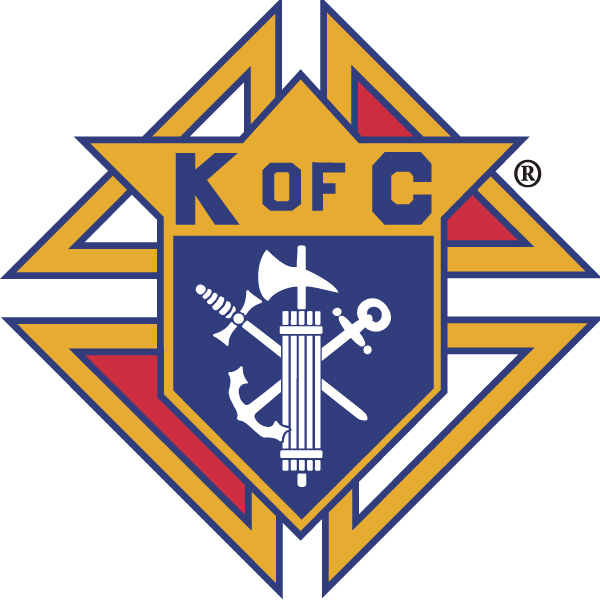 Knights of ColumbusOntario State Councilpresents theThe Ontario State Council is pleased to announce that their 9th Annual True Fraternity “Swing into Spring” Golf Tournament will be held at WILLODELL GOLF CLUB OF NIAGARA on Thursday April 30, 2020. This year’s tournament will take place the day before the start of our 117th Annual State Convention so we encourage Councils attending the Convention to come one day earlier to join Brother Knights and spouses from across the province to enjoy a fraternal day of spring golf in the Niagara Falls area. The Ontario State Board looks forward to meeting everyone on the course as we open the 2020 golf season.Our Convention hotel (Sheraton-on-the-Falls) will honor negotiated room rates 3 days prior and post-convention so that you may enjoy all the attractions that Niagara Falls has to offer.  For more information on the Golf Tournament or Sponsorship Opportunities please contact:Golf Tournament ChairmanJoe Bodnar905-242-3511 or by email: jandtbodnar@gmail.comOn-line Registration/Sponsorship form:www.ontariokofc.caPackage 1    $150.00 per personLunchPower Cart and 18 holes of golfPrime Rib DinnerPackage 2    $40.00 per personPrime Rib Dinner (for guests of golfers)$50.00 Income tax receipt available upon request for all golfersPutting Contest (men and ladies)Hole in One prize (one prize)Closest to the Pin (men and ladies)Longest Drive (Men and Ladies)Best Score Prizes (foursome)Grab Bags50/50 DrawCash Bar9th Annual True Fraternity“Swing into Spring” Charity Golf Tournament(all proceeds go to fund the Martyrs’ Shrine Papal Altar and Lookout Tower refurbishment project) Thursday April 30, 2020 – Willodell Golf Club of Niagara10325 Willodell Rd. Niagara Falls         www.willodellgolfclub.com11:00 a.m. Putting Contest12 pm Lunch     1 pm Shotgun Start6:30 p.m. Prime Rib Awards Dinner (guests welcome to attend)Registration Fee $150.00 per golfer ($50.00 tax receipt available upon request)Includes – Lunch, Golf, Power Cart, Dinner, Contests and PrizesDinner only option available for $40.00  (for non-golfers)If you are not a golfer but want to attend the Prime Rib Dinner please purchase your Dinner Only ticket. All are welcome to come and cheer on the winners as they receive their prizes. REGISTRATION DEADLINE: Friday April 24, 2020PAYMENt Method - Make cheques payable to:ONTARIO STATE COUNCIL KNIGHTS OF COLUMBUSAnd please put “Fraternal Golf” in the memo linePlease mail completed registration form and cheque to:Ontario State Office Knights of Columbus393 Rymal Road West, Suite 201Hamilton, Ontario L9B 1V2Knights of Columbus Ontario State Board9th Annual “True Fraternity” Swing into SpringCharity Golf TournamentRegistration FormFoursome (Council) or individualLunch - Power Cart & Golf-Prime - Rib Dinner$150.00 per personGolfer 1: Name…………………………….................Address………………………………………………….Phone #.....................................................................Email……………………………………………………..Council #..................................................................Golfer 2: (name)……………………………………….Golfer 3: (name)……………………………………….Golfer 4: (name)……………………………………….Prime Rib Dinner Only ($40.00 each)Guest 1: (name)………………………………………Guest 2: (name)………………………………………Guest 3: (name)………………………………………Guest 4: (name)……………………………………… PAYMENt MethodMake cheques payable to:ONTARIO STATE COUNCIL KNIGHTS OF COLUMBUSAnd please put “Fraternal Golf” in the memo linePlease mail completed Registration form and cheque to:Ontario State Office Knights of Columbus393 Rymal Road West, Suite 201Hamilton, Ontario L9B 1V2